What was your highlight moment/event of the semester in this course?My highlight moment/event of this semester in this course was when Leigha and I learned how to use the heat press and the vinyl cutter, with the silhouette program to make T-shirts for the resource teachers and students. This was my favorite moment because after the T-shirts were completed I felt very accomplished to know that the students would be very excited to see their very own MVHS T-shirts, fitted accordingly to their size with their name on the back of them in a name bar style. I also loved this project because I got two learn many different technologies all in one project.What did you find most frustrating about the course?The thing that I found most frustrating in this course was our first project, working with the Wearable clothing; neither Leigha nor I have ever worked with LED lights so this was a complete foreign technology to us, and it didn’t come easy either. We had to learn how to work with a Flora board and where to run the wires, into the battery pack and microphone etc. We ran into some difficulties while doing this project but we always got them sorted out, it was a great relief when the lights finally lit up for us and the project was finished.3)  This course is designed to apply the 4 C's...discuss whether you have developed in each of these areas:CREATIVITY: I think me Leigha and I covered the creativity part quite well, for our first project we picked something that no one else has ever seen, a tie that has LED lights built into it to give it some color, and for our second project we designed our own T-shirts with the breast cancer symbol on it.CRITICAL THINKING & PROBLEM SOLVING: for critical thinking and problem solving we had to solve problems to figure out the cost of the price for our T-shirts, also we were using technology that we’ve never seen before so we came across many problems with our technology that took a lot of critical thinking to figure out.COLLABORATION: Leigha and I worked well with each other and did equal parts for our tasks that we were assigned, we came up with ideas for our breast cancer shirts together and designed them as a team, we worked on every project together, each doing different things ton aid each other in getting the project done faster and more efficiently.COMMUNICATION: Leigha and I are best friends and pretty much agree on everything so we had no problem communicating, we did things together as a team and had no big issues with communication, we understood that each of us had different tasks to do and we worked together quite well all in all. Now that the course is near completion, what is one (or more) key take away(s) from the course?One thing that I learned from this course is that team work is essential to get progress, Leigha and I worked together as a team and we made lots of progress and completed many tasks together. Leigha and I were using technology that was completely foreign to us so we learned to rely on each other to put our knowledge together to figure out the problems we came across with our technology. It was a great experience for me to be able to be introduced to so many different forms of technology that I’ve never seen personally or even heard of. I am now more informed about the things I can do with technology and now I can tell my friends what we have in our school for opportunity with all this technology we can get our hands on.5)  Include a video clip and/or picture that showcases your contribution to the course. 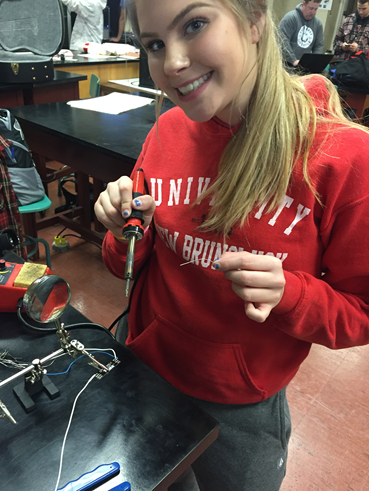 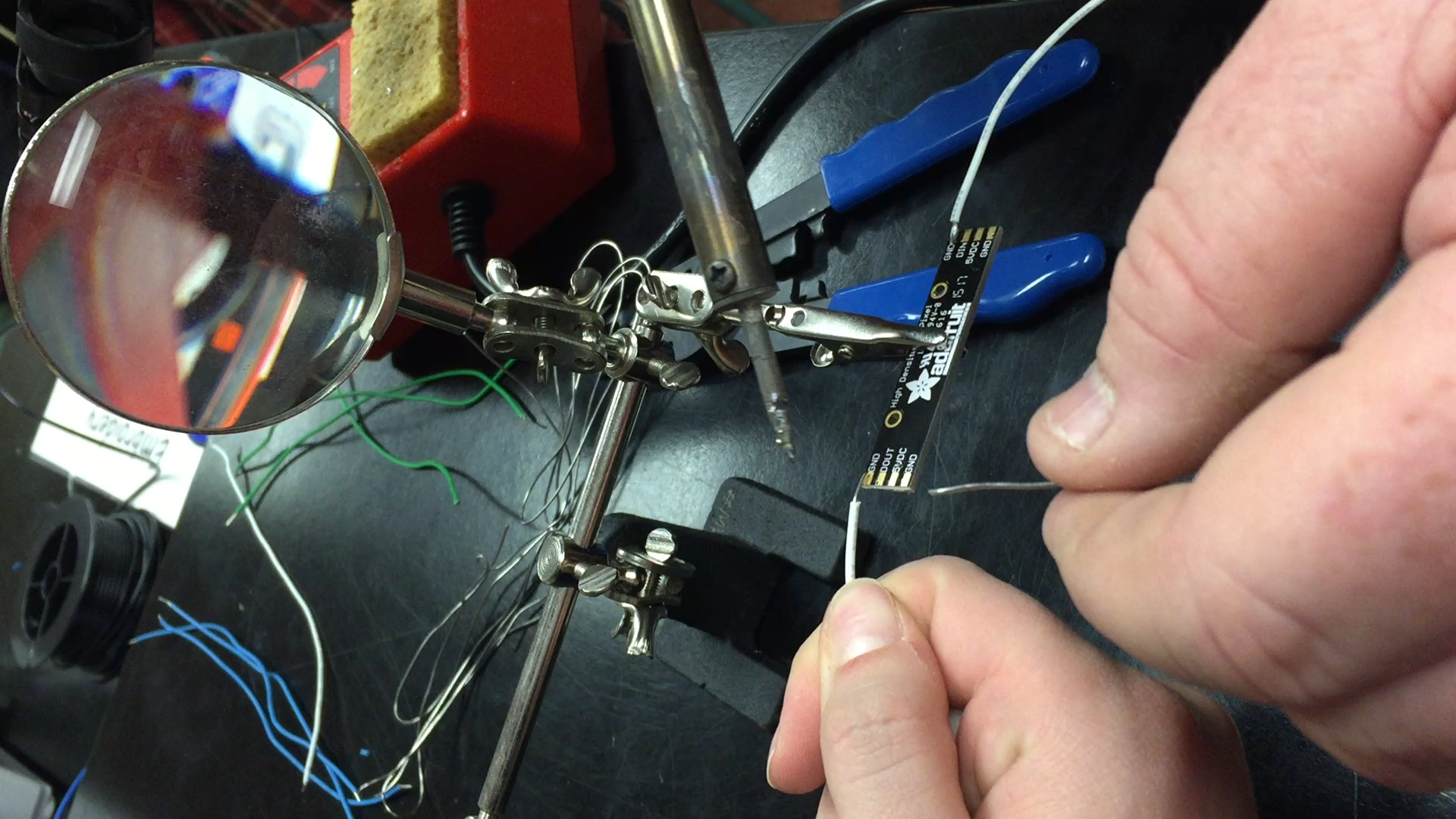 